График повышения квалификации педагогических работников МБОУ «Гимназия №37», работающих с обучающимися с ОВЗ, с инвалидностью, получающими образование на дому.Директор                                                                                                                      Асланбекова Э.А.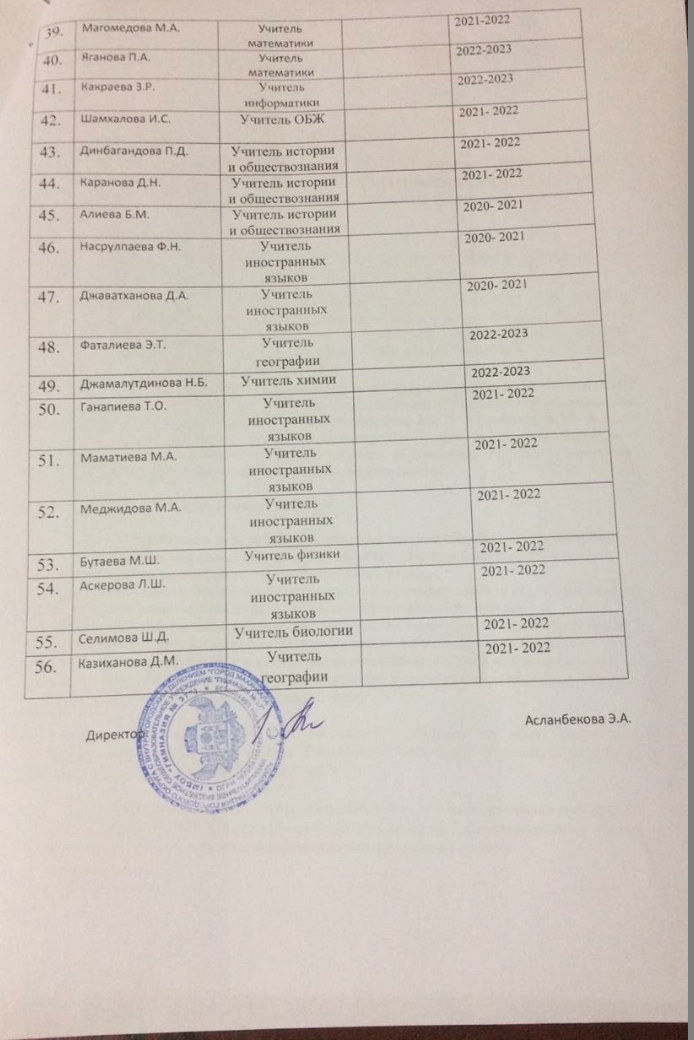 № ФИО педагога, должность Занимаемая должностьДата и место прохождения курсов пов. Кв. Дата следующих курсов повышения квалификацииДжумагулова Д.Ш.Учитель начальных классов2023- 2024Юсупова А.И.Учитель начальных классов2023- 2024Инусова П.М.Учитель начальных классов2020-2021Карабузакова А.Б.Учитель начальных классов2022-2023Ширинова Т.А.Учитель начальных классов2020-2021Абдуллаева М.А.Учитель начальных классов2020-2021Асадулаева Д.Ю.Учитель начальных классов2020 г. ДИРО 2023- 2024Рабаданова С.М.Учитель начальных классов2020-2021Шахбанова Х.М.Учитель начальных классов2022-2023Гашимова А.К.Учитель начальных классов2021-2022Дибирова П.А.Учитель начальных классов2021-2022Зугумова М.А.Учитель начальных классов2022-2023Велиева Г.М.Учитель начальных классов2022-2023Гаджиева Н.Н.Учитель начальных классов2020 г. ДИРО 2022-2023Коркмасова Н.Д.Учитель начальных классов2020 г. ДИРО 2023- 2024Юсупова К.Ю.Учитель начальных классов2020-2021Муртазалиева З.К.Учитель начальных классов2020-2021Капиева Б.Ш.Учитель начальных классов2020-2021Джафарова Д.Д.Учитель начальных классов2020 г. ДИРО 2023- 2024Тынчерова Н.П.Учитель начальных классов2020 г. ДИРО 2023- 2024Рамазанова И.М.Учитель начальных классов2021-2022Алимова С.М.Учитель начальных классов2021-2022Магомедова К.Б.Учитель начальных классов2020 г. ДИРО 2023- 2024Гаджиева М.СУчитель начальных классов2020 г. ДИРО 2023- 2024Акаева П.А.Учитель русского языка2020-2021Умаханова М.ОУчитель русского языка2020-2021Ибрагимова Г.Ш.Учитель русского языка2020-2021Курбанова М.А.Учитель русского языка2021-2022Гаджимурадова А.Н.Учитель русского языка2021-2022Ибрагимова Н.А.Учитель русского языка2021-2022Гасанова М.Ш.Учитель русского языка2022-2023Шерифалиева С.И.Учитель русского языка2022-2023Омарова А.Р.2021-2022Дадукубаева Л.Р.Учитель математики2020- 2021Абдурашидова А.А.Учитель математики2020- 2021Гаджиева М.Н.Учитель математики2020-2021Рабаданова З.АУчитель математики2020-2021Рагимов З.К.Учитель математики2021- 2022Магомедова М.А.Учитель математики2021-2022Яганова П.А.Учитель математики2022-2023Какраева З.Р.Учитель информатики2022-2023Шамхалова И.С.Учитель ОБЖ2021- 2022Динбагандова П.Д.Учитель истории и обществознания2021- 2022Каранова Д.Н.Учитель истории и обществознания2021- 2022Алиева Б.М.Учитель истории и обществознания2020- 2021Насрулпаева Ф.Н.Учитель иностранных языков2020- 2021Джаватханова Д.А.Учитель иностранных языков2020- 2021Фаталиева Э.Т.                                                                                                                          Учитель географии2022-2023Джамалутдинова Н.Б.Учитель химии2022-2023Ганапиева Т.О.Учитель иностранных языков2021- 2022Маматиева М.А.Учитель иностранных языков2021- 2022Меджидова М.А.Учитель иностранных языков2021- 2022Бутаева М.Ш.Учитель физики 2021- 2022Аскерова Л.Ш.Учитель иностранных языков2021- 2022Селимова Ш.Д.Учитель биологии2021- 2022Казиханова Д.М.Учитель географии2021- 2022